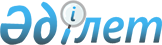 2014 жылы Әулиекөл ауданында қоғамдық жұмыстарды ұйымдастыру туралыҚостанай облысы Әулиекөл ауданы әкімдігінің 2014 жылғы 11 ақпандағы № 26 қаулысы. Қостанай облысының Әділет департаментінде 2014 жылғы 5 наурызда № 4474 болып тіркелді

      Қазақстан Республикасының 2001 жылғы 23 қаңтардағы "Халықты жұмыспен қамту туралы" Заңының 7, 20-баптарына, Қазақстан Республикасының 2001 жылғы 23 қаңтардағы "Қазақстан Республикасындағы жергілікті мемлекеттік басқару және өзін-өзі басқару туралы" Заңының 31-бабына, Қазақстан Республикасы Үкіметінің 2001 жылғы 19 маусымдағы № 836 "Халықты жұмыспен қамту туралы" Қазақстан Республикасының 2001 жылғы 23 қаңтардағы Заңын іске асыру жөніндегі шаралар туралы" қаулысына сәйкес, Әулиекөл ауданының әкімдігі ҚАУЛЫ ЕТЕДІ:



      1. Ұйымдардың қоса берілген тізбесі жұмыссыздар үшін ұйымдастырылатын қоғамдық жұмыстардың түрлері, көлемдері мен нақты жағдайлары 2014 жылы бекітілсін.



      2. "Әулиекөл ауданы әкімдігінің жұмыспен қамту және әлеуметтік бағдарламалар бөлімі" мемлекеттік мекемесі (бұдан әрі – бюджеттік бағдарламаның әкімшісі) жұмыссыздарды қоғамдық жұмыстарға жолдауда осы қаулыны басшылыққа алсын.



      3. Бюджеттік бағдарламаның әкімшісі орындалған жұмыстардың (қызметтердің) актісі негізінде Мемлекеттік әлеуметтік сақтандыру қорына әлеуметтік аударымдарды, әлеуметтік салықты, қосылған құн салығын және ақы төленетін жыл сайынғы еңбек демалысының пайдаланылмаған күндеріне өтемақылық төлемдерді ескере отырып, Қазақстан Республикасының заңнамасымен 2014 жылға белгіленген ең төменгі айлық жалақының бір жарым мөлшерінде жергілікті бюджет қаражаты есебінен жұмыс берушілердің қоғамдық жұмыстарға қатысушылардың еңбегіне төленетін шығындарын өтесін.



      4. Осы қаулының орындалуын бақылау аудан әкімінің орынбасары Р.С. Нұғмановаға жүктелсін.



      5. Осы қаулы алғашқы ресми жарияланған күнінен кейін күнтізбелік он күн өткен соң қолданысқа енгізіледі.      Аудан әкімі                                А. Балғарин      КЕЛІСІЛДІ:      Қостанай облысы әкімдігінің

      денсаулық сақтау басқармасының

      "Әулиекөл аудандық орталық

      ауруханасы" шаруашылықты

      жүргізу құқығындағы

      мемлекеттік коммуналдық

      кәсіпорнының бас дәрігері

      __________________ Шульгин С.В.

Әкiмдіктің         

2014 жылғы 11 ақпандағы    

№ 26 қаулысымен бекітілген   

2014 жылы ұйымдардың тізбесі, жұмыссыздар үшін ұйымдастырылатын

қоғамдық жұмыстардың түрлері, көлемдері мен нақты жағдайлары
					© 2012. Қазақстан Республикасы Әділет министрлігінің «Қазақстан Республикасының Заңнама және құқықтық ақпарат институты» ШЖҚ РМК
				№Ұйымның атауыЖұмыс түрлеріЖұмыстардың көлемі (сағаттар)Еңбекақы

төлеуЖұмыстардың нақты жағдайлары1Қостанай облысы әкімдігінің денсаулық сақтау басқармасының "Әулиекөл аудандық орталық ауруханасы" шаруашылықты жүргізу құқығындағы мемлекеттік коммуналдық кәсіпорныАуруханалық кешеннің аумағын жинауға және абаттандыруға көмек көрсету.Алдын ала кәсіптік даярлаудан өтуін талап етпейді.7392Ең төменгі

жалақының

1,5 мөлшеріҚоғамдық жұмыстарға бір қатысушының жұмыс уақытының ұзақтығы Қазақстан Республикасының еңбек заңнамасымен қарастырылған шектеулерді ескере отырып, екі демалыс күнімен, бір сағаттан кем емес түскі үзіліспен, аптасына 40 сағаттан артық емес.2"Әулиекөл ауылының әкімі аппараты" мемлекеттік мекемесіӘулиекөл ауылы көшелерінің аумақтарын жинауға және абаттандыруға көмек көрсету: Алтынсарин, Байтұрсынов, 1-Май, Октябрь, Баймағамбетов, Тұрғымбаев, Пролетарская, Кустанайская, Ленин, Юбилейная, Сұлтан Еркімбаев, Мамедов, Сиянов, Торғай, Островский, Жемелей, 9 Пятилетка, Амангелді, Гагарин, Дорожная;Комсомольское, Купальное, Учительское, Пожарное, Больничное көлдеріне іргелес аумақтарды жинауға және абаттандыруға көмек көрсету;спорт кешеніне іргелес аумақтарды жинауға және көркейтуге көмек көрсету.Алдын ала кәсіптік даярлаудан өтуін талап етпейді.35200

 

 

 

 

 

 

 

 

 

 

 

 

 

 

 

 

 7920

 

 

 

 

 

 

 

 1760Ең төменгі

жалақының

1,5 мөлшеріҚоғамдық жұмыстарға бір қатысушының жұмыс уақытының ұзақтығы Қазақстан Республикасының еңбек заңнамасымен қарастырылған шектеулерді ескере отырып, екі демалыс күнімен, бір сағаттан кем емес түскі үзіліспен, аптасына 40 сағаттан артық емес.3"Аманқарағай ауылдық округінің әкімі аппараты" мемлекеттік мекемесіАманқарағай, Лесное ауылы көшелерінің аумақтарын жинауға және абаттандыруға көмек көрсету.Алдын ала кәсіптік даярлаудан өтуін талап етпейді.23936Ең төменгі

жалақының

1,5 мөлшеріҚоғамдық жұмыстарға бір қатысушының жұмыс уақытының ұзақтығы Қазақстан Республикасының еңбек заңнамасымен қарастырылған шектеулерді ескере отырып, екі демалыс күнімен, бір сағаттан кем емес түскі үзіліспен, аптасына 40 сағаттан артық емес.4"Диев ауылдық округінің әкімі аппараты" мемлекеттік мекемесіДиевка ауылы көшелерінің аумақтарын жинауға және көркейтуге көмек көрсету.Алдын ала кәсіптік даярлаудан өтуін талап етпейді.7040Ең төменгі

жалақының

1,5 мөлшеріҚоғамдық жұмыстарға бір қатысушының жұмыс уақытының ұзақтығы Қазақстан Республикасының еңбек заңнамасымен қарастырылған шектеулерді ескере отырып, екі демалыс күнімен, бір сағаттан кем емес түскі үзіліспен, аптасына 40 сағаттан артық емес.5"Қазанбасы ауылдық округінің әкімі аппараты" мемлекеттік мекемесіОктябрьское, Қарақалпақ, Бағаналы, Қазанбасы ауылы көшелерінің аумақтарын жинауға және абаттандыруға көмек көрсету.Алдын ала кәсіптік даярлаудан өтуін талап етпейді.5632Ең төменгі

жалақының

1,5 мөлшеріҚоғамдық жұмыстарға бір қатысушының жұмыс уақытының ұзақтығы Қазақстан Республикасының еңбек заңнамасымен қарастырылған шектеулерді ескере отырып, екі демалыс күнімен, бір сағаттан кем емес түскі үзіліспен, аптасына 40 сағаттан артық емес.6"Көктал ауылының әкімі аппараты" мемлекеттік мекемесіКөктал ауылы көшелерінің аумақтарын жинауға және абаттандыруға көмек көрсету.Алдын ала кәсіптік даярлаудан өтуін талап етпейді.4224Ең төменгі

жалақының

1,5 мөлшеріҚоғамдық жұмыстарға бір қатысушының жұмыс уақытының ұзақтығы Қазақстан Республикасының еңбек заңнамасымен қарастырылған шектеулерді ескере отырып, екі демалыс күнімен, бір сағаттан кем емес түскі үзіліспен, аптасына 40 сағаттан артық емес.7"Қосағал ауылының әкімі аппараты" мемлекеттік мекемесіҚосағал ауылы көшелерінің аумақтарын жинауға және абаттандыруға көмек көрсету.Алдын ала кәсіптік даярлаудан өтуін талап етпейді.5632Ең төменгі

жалақының

1,5 мөлшеріҚоғамдық жұмыстарға бір қатысушының жұмыс уақытының ұзақтығы Қазақстан Республикасының еңбек заңнамасымен қарастырылған шектеулерді ескере отырып, екі демалыс күнімен, бір сағаттан кем емес түскі үзіліспен, аптасына 40 сағаттан артық емес.8"Құсмұрын кентінің әкімі аппараты" мемлекеттік мекемесіҚұсмұрын кенті көшелерінің аумақтарын жинауға және абаттандыруға көмек көрсету.Алдын ала кәсіптік даярлаудан өтуін талап етпейді.49280Ең төменгі

жалақының

1,5 мөлшеріҚоғамдық жұмыстарға бір қатысушының жұмыс уақытының ұзақтығы Қазақстан Республикасының еңбек заңнамасымен қарастырылған шектеулерді ескере отырып, екі демалыс күнімен, бір сағаттан кем емес түскі үзіліспен, аптасына 40 сағаттан артық емес.9"Москалев ауылдық округінің әкімі аппараты" мемлекеттік мекемесіМоскалевка ауылы көшелерінің аумақтарын жинауға және абаттандыруға көмек көрсету.Алдын ала кәсіптік даярлаудан өтуін талап етпейді.9856Ең төменгі

жалақының

1,5 мөлшеріҚоғамдық жұмыстарға бір қатысушының жұмыс уақытының ұзақтығы Қазақстан Республикасының еңбек заңнамасымен қарастырылған шектеулерді ескере отырып, екі демалыс күнімен, бір сағаттан кем емес түскі үзіліспен, аптасына 40 сағаттан артық емес.10"Новонежин ауылдық округінің әкімі аппараты" мемлекеттік мекемесіНовонежинка, Лаврентьевка ауылы көшелерінің аумақтарын жинауға және абаттандыруға көмек көрсету.Алдын ала кәсіптік даярлаудан өтуін талап етпейді.7040Ең төменгі

жалақының

1,5 мөлшеріҚоғамдық жұмыстарға бір қатысушының жұмыс уақытының ұзақтығы Қазақстан Республикасының еңбек заңнамасымен қарастырылған шектеулерді ескере отырып, екі демалыс күнімен, бір сағаттан кем емес түскі үзіліспен, аптасына 40 сағаттан артық емес.11"Новоселов ауылдық округінің әкімі аппараты" мемлекеттік мекемесіНовоселовка, Сосновка, Аққұдық, Қырғуыс ауылы көшелерінің аумақтарын жинауға және абаттандыруға көмек көрсету.Алдын ала кәсіптік даярлаудан өтуін талап етпейді.5632Ең төменгі

жалақының

1,5 мөлшеріҚоғамдық жұмыстарға бір қатысушының жұмыс уақытының ұзақтығы Қазақстан Республикасының еңбек заңнамасымен қарастырылған шектеулерді ескере отырып, екі демалыс күнімен, бір сағаттан кем емес түскі үзіліспен, аптасына 40 сағаттан артық емес.12"Сұлукөл ауылдық округінің әкімі аппараты" мемлекеттік мекемесіЮльевка ауылы көшелерінің аумақтарын жинауға және абаттандыруға көмек көрсету.Алдын ала кәсіптік даярлаудан өтуін талап етпейді.7040Ең төменгі

жалақының

1,5 мөлшеріҚоғамдық жұмыстарға бір қатысушының жұмыс уақытының ұзақтығы Қазақстан Республикасының еңбек заңнамасымен қарастырылған шектеулерді ескере отырып, екі демалыс күнімен, бір сағаттан кем емес түскі үзіліспен, аптасына 40 сағаттан артық емес.13"Тимофеевка ауылының әкімі аппараты" мемлекеттік мекемесіТимофеевка ауылы көшелерінің аумақтарын жинауға және абаттандыруға көмек көрсету.Алдын ала кәсіптік даярлаудан өтуін талап етпейді.5632Ең төменгі

жалақының

1,5 мөлшеріҚоғамдық жұмыстарға бір қатысушының жұмыс уақытының ұзақтығы Қазақстан Республикасының еңбек заңнамасымен қарастырылған шектеулерді ескере отырып, екі демалыс күнімен, бір сағаттан кем емес түскі үзіліспен, аптасына 40 сағаттан артық емес.14"Қ. Тұрғымбаев атындағы ауылының әкімі аппараты" мемлекеттік мекемесіҚ. Тұрғымбаев атындағы ауылы көшелерінің аумақтарын жинауға және абаттандыруға көмек көрсету.Алдын ала кәсіптік даярлаудан өтуін талап етпейді.7040Ең төменгі

жалақының

1,5 мөлшеріҚоғамдық жұмыстарға бір қатысушының жұмыс уақытының ұзақтығы Қазақстан Республикасының еңбек заңнамасымен қарастырылған шектеулерді ескере отырып, екі демалыс күнімен, бір сағаттан кем емес түскі үзіліспен, аптасына 40 сағаттан артық емес.15"Чернигов ауылдық округінің әкімі аппараты" мемлекеттік мекемесіЧерниговка, Харьковка, Дұзбай ауылы көшелерінің аумақтарын жинауға және абаттандыруға көмек көрсету.Алдын ала кәсіптік даярлаудан өтуін талап етпейді.7040Ең төменгі

жалақының

1,5 мөлшеріҚоғамдық жұмыстарға бір қатысушының жұмыс уақытының ұзақтығы Қазақстан Республикасының еңбек заңнамасымен қарастырылған шектеулерді ескере отырып, екі демалыс күнімен, бір сағаттан кем емес түскі үзіліспен, аптасына 40 сағаттан артық емес.16"Первомайское ауылының әкімі аппараты" мемлекеттік мекемесіПервомайское ауылы көшелерінің аумақтарын жинауға және абаттандыруға көмек көрсету.Алдын ала кәсіптік даярлаудан өтуін талап етпейді.5632Ең төменгі

жалақының

1,5 мөлшеріҚоғамдық жұмыстарға бір қатысушының жұмыс уақытының ұзақтығы Қазақстан Республикасының еңбек заңнамасымен қарастырылған шектеулерді ескере отырып, екі демалыс күнімен, бір сағаттан кем емес түскі үзіліспен, аптасына 40 сағаттан артық емес.